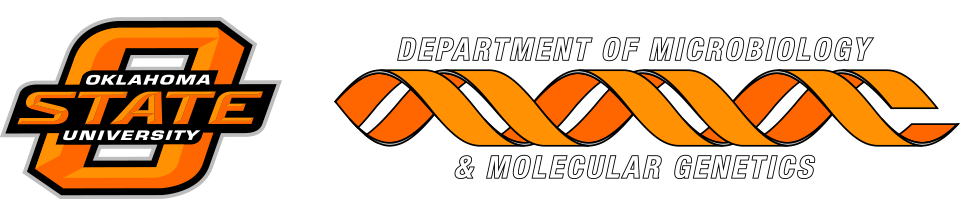 MICROBIOLOGY & MOLECULAR GENETICSSEMINAR“Oxidative extracellular electron transfer - 
rethinking the role of microbes in biogeochemical cycles”
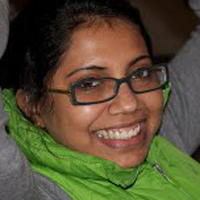 Arpita Bose, PhD
Dept of Biology
Washington University in St. Louis 
MondayMarch 26, 20183:30pmRM LSE 215